PROJETO DE PESQUISA - MONOGRAFIA IITÍTULO DO TRABALHO:Aluno:Orientador:SÃO CARLOS - SP2013Obs: A Monografia deve ser impressa em frente e verso.UNIVERSIDADE FEDERAL DE SÃO CARLOSCENTRO DE CIÊNCIAS BIOLÓGICAS E DA SAÚDEDEPARTAMENTO DE CIÊNCIAS AMBIENTAISCURSO DE BACHARELADO EM GESTÃO E ANÁLISE AMBIENTALTÍTULO DO TRABALHONome do Aluno: Trabalho de Conclusão de Curso apresentado ao Departamento de Ciências Ambientais da Universidade Federal de São Carlos como parte dos requisitos para obtenção do título de Bacharel em Gestão e Análise Ambiental.Orientador:SÃO CARLOS-SP2013TÍTULO DA MONOGRAFIANOME DO ALUNOTrabalho de Conclusão de Curso apresentado em XX de xxxxx de 20XX ao Departamento de Ciências Ambientais da Universidade Federal de São Carlos como parte dos requisitos para obtenção do título de Bacharel em Gestão e Análise Ambiental........................................................Nome do OrientadorAGRADECIMENTOSRESUMO:Palavras-chave:ABSTRACT:Keywords: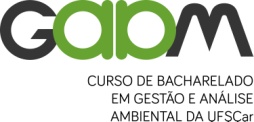 UNIVERSIDADE FEDERAL DE SÃO CARLOSCentro de Ciências Biológicas e da SaúdeDepartamento de Ciências Ambientais CURSO DE BACHARELADO EM GESTÃO E ANÁLISE AMBIENTALRod. Washington Luís, Km. 235 – Cx. Postal. 676CEP: 13565-905 – São Carlos – SP – Fone: (016) 3351-9776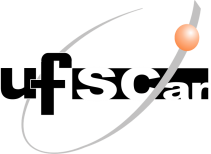 SUMÁRIO1. INTRODUÇÃO002. OBJETIVOS 003. REVISÃO BIBLIOGRÁFICA 004. METODOLOGIA 4.1. ÁREA DE ESTUDO4.2. ANÁLISE DOS DADOS005. DISCUSSÃO DOS RESULTADOS006. CONCLUSÕES007. REFERÊNCIAS BIBLIOGRÁFICAS00APÊNDICES ANEXOS